Опубликовано в газете «Доверие»от ________________ № _________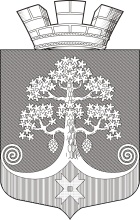 Республика КарелияСовет Сегежского городского поселения   XLII    СЕССИЯ    III   СОЗЫВАРЕШЕНИЕот  16 февраля 2017 года   №  208г.СегежаОб отчёте главы Сегежского городского поселенияо результатах своей деятельности и деятельности органов местного самоуправленияСегежского городского поселения в 2016 году	В соответствии с частью 11.1 статьи 35, частью 5.1 статьи 36 Федерального закона от 06 октября 2003 года № 131-ФЗ «Об общих принципах организации местного самоуправления в Российской Федерации», Уставом муниципального образования «Сегежское городское поселение», заслушав и обсудив отчёт главы Сегежского городского поселения, председателя Совета Сегежского городского поселения о своей деятельности и деятельности органов местного самоуправления Сегежского городского поселения в 2016 году, Совет Сегежского городского поселения р е ш и л :	1.Признать деятельность главы Сегежского городского поселения и органов местного самоуправления Сегежского городского поселения в 2016 году удовлетворительной.2.Считать приоритетными направлениями в деятельности органов местного самоуправления Сегежского городского поселения на 2017 год решение следующих задач:обеспечение выполнения мероприятий по увеличению налоговых платежей и других доходов, оптимизации расходов;повышение эффективности закупок для муниципальных нужд;участие в подготовке и реализация на территории поселения мероприятий Федеральной целевой программы «Развитие Республики Карелия на период до 2020 года» и Плана мероприятий, связанных с подготовкой и проведением празднования в 2020 году 100-летия образования Республики Карелия;актуализация Комплексного инвестиционного плана развития Сегежского городского поселения;содействие инвестиционному процессу на территории Сегежского городского поселения, поддержке и развитию малого и среднего предпринимательства и бизнеса; оказание содействия в проведении на территории Сегежского городского поселения выборов Главы Республики Карелия;обеспечение безопасности дорожного движения, в том числе за счет проведения ремонта автомобильных дорог общего пользования;обеспечение надёжности и качества холодного водоснабжения и водоотведения в рамках концессионного соглашения;реализация проектов по устройству универсальной спортивной площадки по ул.Мира и капитальному ремонту фонтана на аллее им.Л.Д.Катанандова;  обеспечение первичных мер пожарной безопасности в границах Сегежского городского поселения;организация участия в проекте «Комфортная городская среда» и в государственной программе Республики Карелия «Развитие транспортной системы»;проведение мероприятий по энергосбережению на уличном освещении; организация подготовки проектной документации на строительство транспортной и инженерной инфраструктуры, обеспечивающей земельные участки для индивидуального строительства, в том числе для семей, имеющих трёх и более детей, в районе улиц Солунина-Лесокультурная, ш. Волдозерское;обеспечение стабильной работы муниципального бюджетного учреждения «Молодёжный центр».Заместитель председателя СоветаСегежского городского поселения						    	Е.В.ПремининаГлава Сегежского городского поселения                                                              		    	А.Н.ЛотошРазослать: в дело, УФиЭР, УЖКиГХ, ОМИиЗО, ОКС, ЮО, главному специалисту по архитектуре и градостроительству, УД, МБУ «Молодёжный центр», редакция газеты «Доверие». 